О внесении изменений в решение управленияархитектуры и градостроительства Администрации ТМРот 16.12.2020 № 9 «О проведении торгов на правозаключения договоров на установку и эксплуатациюрекламных конструкций, расположенных на земельныхучастках, зданиях или ином имуществе, находящемся вмуниципальной собственности»В соответствии с Федеральным законом от 13 марта 2006 года № 38-ФЗ «О рекламе», Законом Ярославской области от 28 декабря 2017 года № 69-з «О перераспределении между органами местного самоуправления муниципальных образований Ярославской области и органами государственной власти Ярославской области полномочий в сфере рекламы», постановлением Администрации Тутаевского муниципального района от 19 августа 2019 года № 597-п «Об установлении формы проведения торгов на право заключения договоров на установку и эксплуатацию рекламных конструкций, утверждении порядка проведения торгов на право заключения договоров на установку и эксплуатацию рекламных конструкций и методики расчета размера платы за установку и эксплуатацию рекламных конструкций», договором об организации и проведении торгов на право заключения договоров на установку и эксплуатацию рекламных конструкций, расположенных на земельных участках, зданиях или ином имуществе, находящемся в муниципальной собственности от 25.12.20191. Утвердить прилагаемые изменения в извещение о проведении 03.02.2021 электронного аукциона на право заключения договоров на установку и эксплуатацию рекламных конструкций, расположенных на земельных участках, зданиях или ином недвижимом имуществе, находящемся в муниципальной собственности на территории Тутаевского муниципального района.2. Ведущему специалисту управления архитектуры и градостроительства Администрации Тутаевского муниципального района Ивановой Н.А. предоставить Специализированной организации всю необходимую информацию и документы для организации и проведения электронного аукциона на право заключения договоров на установку и эксплуатацию рекламных конструкций, расположенных на земельных участках, зданиях или ином имуществе, находящемся в муниципальной собственности на территории Тутаевского муниципального района.3. Контроль за исполнением настоящего решения оставляю за собой.4. Настоящее решение вступает в силу после его официального опубликования.Начальник управления архитектуры иградостроительства АдминистрацииТутаевского муниципального района –главный архитектор Тутаевскогомуниципального района                                                                  Е.Н. Касьянова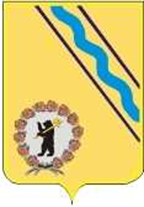 Управление архитектуры и градостроительстваАдминистрации Тутаевского муниципального районаРЕШЕНИЕот 23.12.2020 № 11г. Тутаев